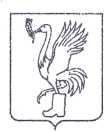 СОВЕТ ДЕПУТАТОВТАЛДОМСКОГО ГОРОДСКОГО ОКРУГА МОСКОВСКОЙ ОБЛАСТИ141900, г. Талдом, пл. К. Маркса, 12                                                          тел. 8-(49620)-6-35-61; т/ф 8-(49620)-3-33-29 Р Е Ш Е Н И Еот __25 июля____  2019 г.                                                            №  57┌                                                      ┐ Об утверждении Положения о старостах сельских населенных пунктовв Талдомском городском округе В соответствии со статьей 33 Федерального закона от 06.10.2003 № 131-ФЗ «Об общих принципах организации местного самоуправления в Российской Федерации», Законом Московской области от 17.07.2018 № 124/2018-ОЗ «О старостах сельских населенных пунктов в Московской области», Уставом Талдомского городского округа Московской области, Совет депутатов Талдомского городского округа Московской областиРЕШИЛ:1. Утвердить Положение о старостах сельских населенных пунктов в Талдомском городском округе (Приложение №1).2. Опубликовать настоящее решение в общественно-политической газете «Заря». 3. Разместить настоящее решение на официальном сайте в сети Интернет.4. Настоящее решение вступает в силу с момента его опубликования в средствах массовой информации.5. Контроль над исполнением настоящего решения возложить на председателя Совета депутатов Талдомского городского округа Аникеева М.И.Председатель Совета депутатовТалдомского городского округа                                                                               М.И. АникеевГлава Талдомского городского округа                                                                       В.Ю. ЮдинПриложение №1к решению Совета депутатовТалдомского городского округаот 25.07.2019 г. № 57ПОЛОЖЕНИЕО СТАРОСТАХ СЕЛЬСКИХ НАСЕЛЕННЫХ ПУНКТОВ В ТАЛДОМСКОМ ГОРОДСКОМ ОКРУГЕ МОСКОВСКОЙ ОБЛАСТИНастоящее положение разработано в соответствии с Федеральным законом от 06.10.2003 № 131-ФЗ «Об общих принципах организации местного самоуправления в Российской Федерации», Законом Московской области от 17.07.2018 № 124/2018-ОЗ «О старостах сельских населенных пунктов в Московской области» определяет правовой статус старосты сельского населенного пункта (далее по тексту - староста), порядок его избрания, права, обязанности, вопросы материально - технического и организационного обеспечения деятельности старосты, порядок взаимодействия старосты с органами государственной власти, органами местного самоуправления, гражданами и организациями.Общие положения1.1. Институт старост является одной из форм непосредственного осуществления населением местного самоуправления, представительства и участия населения в осуществлении местного самоуправления. Староста представляет интересы населения сельского населенного пункта, входящего в состав территории Талдомского городского округа Московской области, при взаимодействии с органами государственной власти, органами местного самоуправления, гражданами и организациями.1.2. Староста осуществляет свои полномочия в соответствии с Конституцией Российской Федерации, федеральными законами и иными нормативными правовыми актами Российской Федерации, законами и иными нормативными правовыми актами Московской области, муниципальными правовыми актами, настоящим Положением.1.3. Староста осуществляет свою деятельность на принципах добровольности.1.4. Основная цель деятельности старосты: оказание содействия органам местного самоуправления в решении вопросов местного значения на территории Талдомского городского округа, осуществление организационно - профилактической деятельности в области защиты населения и территории поселения, обеспечения безопасности жизнедеятельности, содействие социально - экономическому и культурному развитию.1.5. Староста не является лицом, замещающим государственную должность, должность государственной гражданской службы, муниципальную должность или должность муниципальной службы, не может состоять в трудовых отношениях и иных непосредственно связанных с ними отношениях с органами местного самоуправления Талдомского городского округа.Избрание старосты2.1. Староста избирается на сходе жителей сельского населенного пункта, зарегистрированных по месту жительства в данном сельском населенном пункте и обладающих активным избирательным правом.Граждане Российской Федерации, не имеющие регистрации по месту жительства на территории данного сельского населенного пункта, но имеющие в границах данного сельского населенного пункта недвижимое имущество, принадлежащее им на праве собственности, также могут участвовать в сходе по избранию старосты с правом совещательного голоса.2.2. С инициативой по избранию старосты могут выступать: жители сельского населенного пункта, указанные в абзаце первом пункта 2.1 настоящего Положения, глава Талдомского городского округа, Совет депутатов Талдомского городского округа.2.3. При выдвижении инициативы по избранию старосты жителями сельского населенного пункта в составе инициативной группы должно быть не менее тридцати процентов жителей, указанных в абзаце первом пункта 2.1 настоящего Положения, но не менее 3 человек.2.4. Кандидаты в старосты могут выдвигаться жителями, указанными в абзаце первом пункта 2.1 настоящего Положения, а также по предложению главы Талдомского городского округа, Совета депутатов Талдомского городского округа.2.5. При выдвижении кандидата главой Талдомского городского округа или Советом депутатов Талдомского городского учитываются мнение населения о достижениях кандидата и его участии в общественной жизни, а также его авторитет среди населения сельского населенного пункта.2.6. Сходы жителей по избранию старосты, проводимые по инициативе главы Талдомского городского округа, назначаются постановлением главы Талдомского городского округа. Сходы жителей, проводимые по инициативе Совета депутатов, а также проводимые по инициативе жителей (на основании обращения инициативной группы или лица, самостоятельно выдвигающего свою кандидатуру), назначаются решением Совета депутатов Талдомского городского округа.2.7. Подготовка схода жителей по избранию старосты осуществляется открыто и гласно. Постановление главы Талдомского городского округа, решение Совета депутатов о назначении схода жителей должны содержать сведения о дате, времени, месте проведения схода жителей, вопросе, вносимом на сход жителей. Орган местного самоуправления, назначивший сход жителей, должен известить жителей о готовящемся сходе жителей не позднее, чем за 5 рабочих дней до его проведения.Моментом оповещения жителей Талдомского городского округа о месте, дате и времени проведения схода жителей, о выносимых на рассмотрение вопросах, а также об инициаторе схода жителей считается дата обнародования акта о назначении схода жителей и размещения его на официальном сайте администрации в сети Интернет. Также оповещение жителей может происходить иными способами, не запрещенными законом.2.8. Администрация Талдомского городского округа направляет для участия в сходе жителей по избранию старосты своего представителя с правом совещательного голоса.2.9. Особенности назначения и проведения схода жителей по избранию старосты, определяются настоящим Положением и актом органа местного самоуправления о назначении сходе жителей по избранию старосты.2.10. Старостой может быть избран гражданин Российской Федерации, достигший возраста 18 лет, обладающий среди односельчан авторитетом, пользующийся их доверием, способный оказать содействие Администрации муниципального образования в организации жителей на выполнение социально значимых мероприятий и вопросов местного значения в рамках своей компетенции на территории сельского населенного пункта.2.11. Старостой не может быть избрано лицо:2.11.1. Замещающее государственную должность, должность государственной гражданской службы, муниципальную должность или должность муниципальной службы;2.11.2. Признанное судом недееспособным или ограниченно дееспособным;2.11.3. Имеющее непогашенную или неснятую судимость.2.12. Избранным старостой считается кандидат, набравший наибольшее количество голосов жителей, указанных в абзаце первом пункта 2.1 настоящего Положения, принявших участие в сходе жителей сельского населенного пункта.2.13. Председательствующий схода жителей сельского населенного пункта в десятидневный срок после проведения собрания (конференции) граждан по вопросу выдвижения кандидатуры старосты направляет через территориальный орган администрация Талдомского городского округа соответствующее представление, копию протокола проведения схода жителей граждан в Совет депутатов Талдомского городского округа. Назначение старосты осуществляется на ближайшем заседании Совета депутатов Талдомского городского округа после получения указанного представления в соответствии с Регламентом Совета депутатов.2.14. В соответствии с Уставом Талдомского городского округа староста избирается на срок пять лет.2.15. Протокол схода жителей по избранию старосты хранится в администрации до следующего схода жителей по выборам старосты.2.16. Администрацией Талдомского городского округа на основании соответствующего решения Совета депутатов старосте в десятидневный срок после назначения выдается удостоверение установленной формы, подписанное Главой Талдомского городского округа Московской области и заверенное печатью Администрации Талдомского городского округа.  (Приложение №1 к Положению). Выданное удостоверение подлежит регистрации в администрации Талдомского городского округа, которое является документом, подтверждающим полномочия старосты сельского населенного пункта. Расходы, связанные с изготовлением удостоверений, производятся за счет средств бюджета администрации Талдомского городского округа.2.17. Итоги схода жителей по избранию старосты подлежат размещению в общедоступных местах на территории соответствующего сельского населенного пункта, а также размещаются на официальном сайте администрации Талдомского городского округа в сети Интернет.3. Права и обязанности старосты. Порядок взаимодействия старосты с органами государственной власти, органами местного самоуправления, гражданами и организациями3.1. Староста имеет право:3.1.1. представлять интересы населения, проживающего на соответствующей территории, в органах местного самоуправления, в организациях, предприятиях, учреждениях, осуществляющих свою деятельность на территории Талдомского городского округа;3.1.2. оказывать содействие органам местного самоуправления Талдомского городского округа в проведении схода граждан сельского населенного пункта, в отношении которого староста осуществляет свою деятельность;3.1.3. оказывать содействие органам местного самоуправления Талдомского городского округа, органам государственной власти в организации проведения выборов, референдумов;3.1.4. обращаться по вопросам, входящим в его компетенцию, в Совет депутатов Талдомского городского округа, к главе Талдомского городского округа, в администрацию Талдомского городского округа;3.1.5. обращаться к руководителям организаций и их структурных подразделений за содействием в проведении мероприятий, связанных с благоустройством соответствующего сельского населенного пункта, его озеленением, организацией досуга населения, а также оказанием помощи гражданам;3.1.6. принимать участие в организации и проведении культурно-массовых, физкультурно-оздоровительных и спортивных мероприятий, а также досуга проживающего населения.3.2.  Староста обязан:3.2.1. обеспечивать исполнение решений, принятых на сходах граждан сельского населенного пункта;3.2.2. организовывать на добровольных началах участие населения в работах по благоустройству и озеленению территорий общего пользования (улицы, проезды и другие территории общего пользования), обелисков, памятников;3.2.3. оказывать содействие администрации Талдомского городского округа и организациям, ответственным за содержание территорий, в организации сбора мусора;3.2.4. побуждать собственников на систематическое проведение работ по уборке и благоустройству территорий домовладений, по текущему ремонту и окраске фасадов домовладений, их отдельных элементов (балконов, водосточных труб), надворных построек, ограждений, расположенных на принадлежащих собственникам земельных участках;3.2.5. своевременно информировать администрацию Талдомского городского округа о состоянии уличного освещения, дорог, колодцев, прудов и водоемов;3.2.6. оказывать содействие сотрудникам ОВД в укреплении общественного порядка;3.2.7. оказывать содействие администрации Талдомского городского округа в осуществлении учета объектов недвижимости в целях налогообложения;3.2.8. проявлять заботу об инвалидах, одиноких престарелых гражданах, многодетных семьях, детях, оставшихся без родителей, и других гражданах, находящихся в трудной жизненной ситуации, зарегистрированных на территории сельского населенного пункта, информировать администрацию Талдомского городского округа о данных категориях граждан;3.2.9. вносить предложения от имени жителей сельского населенного пункта в органы местного самоуправления для планирования и формирования бюджета Талдомского городского округа в части расходных обязательств Талдомского городского округа в отношении соответствующей территории;3.2.10. ежегодно отчитываться перед жителями на сходе о проведенной работе за предыдущий год. Копию отчета представлять в администрацию Талдомского городского округа.3.4. Староста для решения возложенных на него задач:3.4.1. взаимодействует с органами местного самоуправления, муниципальными предприятиями и учреждениями, и иными организациями Талдомского городского округа по вопросам решения вопросов местного значения в сельском населенном пункте;3.4.2. взаимодействует с населением, в том числе посредством участия в сходах, собраниях, конференциях граждан, направляет по результатам таких мероприятий обращения и предложения, в том числе оформленные в виде проектов муниципальных правовых актов, подлежащие обязательному рассмотрению органами местного самоуправления;3.4.3. информирует жителей сельского населенного пункта по вопросам организации и осуществления местного самоуправления, а также содействует в доведении до их сведения иной информации, полученной от органов местного самоуправления;3.4.4. содействует органам местного самоуправления в организации и проведении публичных слушаний и общественных обсуждений, обнародовании их результатов в сельском населенном пункте;3.4.5. оказывает организационную и информационную помощь жителям соответствующего сельского населенного пункта по вопросам обращения в органы государственной власти, органы местного самоуправления;3.4.6. проводит личный прием жителей сельского населенного пункта, направляет по их результатам обращения и предложения в органы государственной власти, органы местного самоуправления;3.4.7. ставит в известность администрацию Талдомского городского округа о случаях самовольного строительства и проведения земляных работ на подведомственной территории.4.	Материальное стимулирование старосты4.1.  Староста сельского населенного пункта исполняет свои полномочия на неоплачиваемой основе.5. Материально-техническое и организационное обеспечениедеятельности старосты5.1. Материально-техническое и организационное обеспечение деятельности старосты сельского населенного пункта осуществляется администрацией Талдомского городского округа Московской области.6.	Заключительные положения6.1. Полномочия старосты прекращаются досрочно по решению Совета депутатов Талдомского городского округа по представлению схода жителей сельского населенного пункта, а также в случае:6.1.1. - смерти;6.1.2. - отставки по собственному желанию;6.1.3. - признания судом недееспособным или ограниченно дееспособным;6.1.4. - признания судом безвестно отсутствующим или объявления умершим;6.1.5. - вступления в отношении его в законную силу обвинительного приговора суда;6.1.6. - выезда за пределы Российской Федерации на постоянное место жительства;6.1.7. - прекращения гражданства Российской Федерации, прекращения гражданства иностранного государства – участника международного договора Российской Федерации, в соответствии с которым иностранный гражданин имеет право быть избранным в органы местного самоуправления, приобретения им гражданства иностранного государства либо получения им вида на жительство или иного документа, подтверждающего право на постоянное проживание гражданина Российской Федерации на территории иностранного государства, не являющегося участником международного договора Российской Федерации, в соответствии с которым гражданин Российской Федерации, имеющий гражданство иностранного государства, имеет право быть избранным в органы местного самоуправления.6.2. Решение о досрочном прекращении полномочий старосты принимается Советом депутатов Талдомского городского округа на очередном заседании Совета депутатов после проведения собрания (конференции) граждан по данному вопросу, а также после выявления обстоятельств, предусмотренных п.п. 6.1.1. - 6.1.7. п. 6.1 настоящего Положения.Приложение № 1к Положению о старостах сельских населенных пунктов в Талдомском городском округе Образец удостоверениястаросты сельского населенного пункта в Талдомском городском округе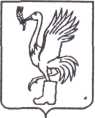 Муниципальное образование                                                              «Талдомский городской округ                                                                  Московской области»                                                                                  УДОСТОВЕРЕНИЕ №_                                                            Фамилия                                                        Имя Отчество                                                  Староста ____________________________________________наименование сельского населенного пункта                     Талдомского городского округа Московской области    Место для фото                                                                                   _______________                                                                                     м.п.                                          личная подпись                                                                                                                   Дата  выдачи «___»____20__г.                              Действительно до «___»____20__г.      Глава Талдомского городского округаМосковской области            подпись             В.Ю.Юдин 